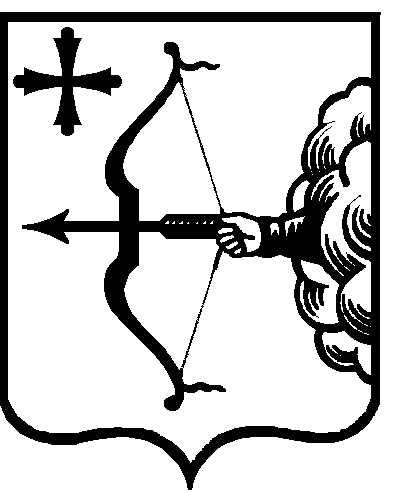 О проведении конкурса журналистских работ 
«Страна моя – Вятка» – 2023В целях формирования позитивного имиджа Кировской области 
как инвестиционно-привлекательного региона, полного и объективного информирования населения о социальной, культурной, духовной 
и политической жизни Кировской области, о роли области и граждан, проживающих на ее территории, в жизни Российской Федерации, поощрения творческой активности журналистов средств массовой информации, повышения общественной значимости журналистских материалов 
и стимулирования творческого роста работников средств массовой информации:Провести конкурс журналистских работ «Страна моя – Вятка» – 2023 дистанционно в период с 01.11.20232 по 20.12.2023.Утвердить Положение о конкурсе журналистских работ «Страна моя – Вятка» – 2023 согласно приложению.Рекомендовать средствам массовой информации принять участие 
в конкурсе.Контроль за выполнением распоряжения оставляю за собой.Начальник управления массовых коммуникацийКировской области                                                                                Е.В. ЧерныхПриложениеУТВЕРЖДЕНОраспоряжением управления массовых коммуникаций Кировской областиот                                   № ПОЛОЖЕНИЕо конкурсе журналистских работ «Страна моя – Вятка» – 2023Общие положенияКонкурс журналистских работ «Страна моя – Вятка» – 2023 
(далее – конкурс) проводится управлением массовых коммуникаций Кировской области (далее – управление).Целями конкурса являются:поощрение творческой активности журналистов средств массовой информации (далее – СМИ);повышение общественной значимости журналистских материалов 
и стимулирование творческого роста работников СМИ;формирование единой информационной системы, которая позволяет обеспечить эффективное взаимодействие органов государственной власти Кировской области со СМИ;формирование позитивного имиджа Кировской области.В конкурсе могут принимать участие – редакции СМИ, представители редакций СМИ, паблики в социальных сетях 
(далее – участники), освещающие события Кировской области.Номинации конкурсаКонкурс проводится по следующим номинациям:Журналист года 2023.СМИ года 2023.Паблик года 2023.Наследие (материалы, посвященные 650-летию города Кирова).СТОПкоррупцияПорядок и условия участия в конкурсеМатериалы, представляемые на конкурс, (далее – материалы) должны быть опубликованы в печатных изданиях, размещены 
в информационно-телекоммуникационной сети «Интернет», выйти 
в телерадиоэфире в период с 01.01.2023 по 31.10.2023 включительно.На конкурс принимаются следующие материалы:Очерки, статьи, корреспонденции, репортажи, интервью, опубликованные в периодическом печатном издании (далее – печатные материалы) или размещенные в информационно-телекоммуникационной сети «Интернет».Телесюжеты, телепрограммы (далее – видеоматериалы), радиосюжеты, радиопрограммы (далее – аудиоматериалы), вышедшие 
в телерадиоэфире.Ссылки на интернет-сайты, интернет-порталы, страницы и паблики в социальных сетях, а также скриншоты материалов, размещенных на интернет-сайтах, интернет-порталах, страницах и пабликах в социальных сетях.Не допускаются к участию в конкурсе:Материалы, носящие предвыборный и рекламный характер;Материалы, запрещенные к распространению в СМИ 
в соответствии с законодательством Российской Федерации.Участники направляют в срок до 01.12.2023 включительно 
в управление заявку на участие в конкурсе (далее – заявка) по прилагаемой форме (в формате Рdf и формате Word) и материал (ссылки, скриншоты) на адрес электронной почты: vysotina.e@ako.kirov.ru.На каждую номинацию, представленную на конкурс, оформляется отдельная заявка.К заявке прилагаются:Для печатных материалов, опубликованных в периодических печатных изданиях – материал в электронном виде в формате PDF 
(не более 3 материалов в номинации).Для материалов, размещенных в информационно-телекоммуникационной сети «Интернет» – скриншот материала с указанием ссылки (web-адреса) на интернет-сайт, интернет-портал, страницу или паблик 
в социальных сетях, содержащие представленные работы 
(не более 3 материалов в номинации).Для видеоматериалов, аудиоматериалов, вышедших 
в телерадиоэфире – запись видеоматериала, аудиоматериала или ссылки 
на облачный сервис хранения данных (не более 3 материалов в номинации).Каждый участник имеет право принять участие в нескольких номинациях. При этом для участия в каждой номинации участник представляет полный комплект документов, указанных в пунктах 3.2 – 3.5 настоящего Положения.Сотрудник управления принимает и регистрирует заявки 
с прилагаемыми материалами в день поступления и в течение трех рабочих дней со дня поступления производит проверку соответствия заявок и прилагаемых материалов требованиям, установленным в пунктах 3.1 – 3.6 настоящего Положения.При несоответствии заявки и прилагаемых материалов требованиям, предусмотренным в пунктах 3.1 – 3.6 настоящего Положения, участнику в течение трех рабочих дней направляется уведомление об отказе 
в допуске к участию в конкурсе с обоснованием принятого решения.Не позднее дня, следующего за днем окончания срока подачи заявок, заявки с прилагаемыми материалами передаются комиссии 
по проведению конкурсов «Лучшая районная газета» – 2023 
и «Страна моя – Вятка» – 2023 в рамках премии «Медиа – Мастер» – 2023 
(далее – комиссия) для рассмотрения.Состав комиссии утверждается распоряжением управления массовых коммуникаций Кировской области.Комиссия оценивает представленные на конкурс материалы 
в соответствии с критериями оценки и определяет победителей конкурса.Критерии оценки представленных на конкурс материаловКритериями оценки представленных на конкурс материалов 
в номинации «Журналист года - 2023» являются:Актуальность материалов, их соответствие целям и задачам конкурса.Достоверность и информационная насыщенность материалов.Высокий профессиональный уровень материалов 
и систематичность в развитии темы.Грамотность, оригинальность и выразительность языка журналиста.Критериями оценки представленных на конкурс материалов 
в номинации «СМИ года 2023» являются:Цикличность публикаций (страниц, вкладышей, серий статей и т.д.).Количество и разнообразие публикаций.Позитивная подача материала.Периодичность.Дизайн издания.Критериями оценки представленных на конкурс материалов 
в номинации «Паблик года 2023» являются:Доступность, грамотность изложения.Информационное наполнение.Своевременность обновления материала.Содержательность контента (актуальность, востребованность постов), авторский стиль контента, интерактивность и уровень вовлеченности аудитории пользователей (количество дискуссий, комментариев и других форм обратной связи с пользователем).Критериями оценки представленных на конкурс материалов 
в номинациях «Наследие (материалы, посвященные 650-летию города Кирова)» 
и «СТОПкоррупция» являются:Актуальность материалов, их соответствие целям и задачам конкурса.Достоверность и информационная насыщенность материалов.Высокий профессиональный уровень материалов 
и систематичность в развитии темы.Грамотность, оригинальность и выразительность языка журналиста.Подведение итогов конкурсаПодведение итогов конкурса и определение победителей конкурса осуществляется комиссией в срок до 20.12.2023.Заседание комиссии считается правомочным, если на нем присутствует более половины ее членов.Представленные на конкурс материалы оцениваются комиссией 
по пятибалльной шкале.Участники, набравшие наибольшее суммарное количество баллов, признаются победителями в соответствующих номинациях конкурса. 
При равном количестве баллов, победитель в номинации определяется открытым голосованием, большинством голосов членов комиссии.Решение комиссии о подведении итогов конкурса оформляется протоколом заседания комиссии.Награждение победителей конкурсаВ каждой номинации, указанной в пункте 2.1 настоящего Положения, определяется одно призовое место.Конкурс по номинации признается состоявшимся, если на каждую номинацию подано не менее одной заявки с материалами. В случае если 
по окончании срока подачи заявок на номинацию подана только одна заявка 
с материалами, которая соответствует требованиям, установленным пунктами 3.1 – 3.6 настоящего Положения, она передается на рассмотрение комиссии.В случае, если в какой-либо из номинаций на конкурс не представлено 
ни одной заявки с материалами или заявки с материалами не соответствуют критериям, указанным в пункте 4 настоящего Положения, конкурс по данной номинации признается несостоявшимся.Победителям конкурса в каждой из номинаций вручаются дипломы и предметы наградной атрибутики.Дата и место проведения церемонии награждения победителей конкурса определяются управлением самостоятельно.__________Приложениек ПоложениюЗАЯВКАна участие в конкурсе «Страна моя – Вятка» – 2023НоминацияНаименование редакции СМИ, паблика Дополнительная информация ________________________________________________________________________________________________________________________________________________________________________________________________________________________________________________________________________________Контактные данныеРаб.тел.: Моб.тел.:E-mail:С условиями конкурса согласны.Подпись ____________/_______________/Дата__________________УПРАВЛЕНИЕ МАССОВЫХ КОММУНИКАЦИЙ КИРОВСКОЙ ОБЛАСТИРАСПОРЯЖЕНИЕУПРАВЛЕНИЕ МАССОВЫХ КОММУНИКАЦИЙ КИРОВСКОЙ ОБЛАСТИРАСПОРЯЖЕНИЕУПРАВЛЕНИЕ МАССОВЫХ КОММУНИКАЦИЙ КИРОВСКОЙ ОБЛАСТИРАСПОРЯЖЕНИЕУПРАВЛЕНИЕ МАССОВЫХ КОММУНИКАЦИЙ КИРОВСКОЙ ОБЛАСТИРАСПОРЯЖЕНИЕ№г. Киров г. Киров г. Киров г. Киров ПОДГОТОВЛЕНОЗаместитель начальника 
отдела правовой, финансовой 
и кадровой работыЕ.В. ВысотинаСОГЛАСОВАНОНачальник отдела правовой, финансовой и кадровой работы, главный бухгалтерС.Г. ХудяковаНазвание работыМесто публикацииДата публикации 